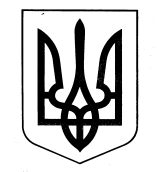 УКРАЇНАУПРАВЛІННЯ ОСВІТИІЗЮМСЬКОЇ МІСЬКОЇ РАДИХАРКІВСЬКОЇ ОБЛАСТІНАКАЗ08.01.2020											№ 13Відповідно до наказу управління освіти Ізюмської міської ради Харківської області від 27.08.2019 року №284 «Про організацію та проведення міських щорічних спортивних змагань «Спорт протягом життя» серед учнів ЗЗСО у 2019/2020 навчальному році», плану роботи управління освіти Ізюмської міської ради Харківської області на 2020 рік та з метою популяризації фізичної культури і спорту в місті, пропаганди здорового способу життя, відбору та підготовки учнів - спортсменів міста до зональних, обласних та Всеукраїнських змагань,НАКАЗУЮ:1.Організувати та провести в спортивній залі Ізюмської гімназії №3 Ізюмської міської ради Харківської області міські змагання з шахів «Біла тура» серед учнів ЗЗСО. Склад команди 3 юнаки + 1 дівчина 2005 р.н. і молодше (не старше 14 років). Місце проведення.25.01.2020,початок о 09.00 годині2.Призначити головним суддею змагань Лєбєдєва М.С., керівника шахового гуртка «Дебют» Ізюмського центру дитячої та юнацької творчості Ізюмської міської ради Харківської області, секретарем змагань Мороку А.С., директора Ізюмського центру дитячої та юнацької творчості Ізюмської міської ради Харківської області.25.01.2020,початок о 09.00 годині3. Головному спеціалісту відділу змісту та якості освіти (Філоновій Н.О.):3.1. Надати організаційну допомогу закладам загальної середньої освіти щодо участі у міських змаганнях з шахів «Біла тура».До 25.01.20203.2. Підвести підсумки проведення міських змагання з шахів «Біла тура».До 01.02.20203.3. Надати звіт про проведення міських змагання з настільного тенісу до Харківського обласного відділення (філії) комітету з фізичного виховання та спорту.До 01.02.20203.4. Підготувати інформацію про проведення міських змагання з настільного тенісу для сайту управління освіти.27.01.20204. Керівникам закладів загальної середньої освіти:4.1. Забезпечити участь команди школи у міських змагання з шахів «Біла тура».25.01.2020,початок о 09.00 годині4.2. Покласти відповідальність за підготовку команди закладу для участі у міських змаганнях з шахів «Біла тура» та забезпечення безпеки учасників змагань під час перевезення та проведення змагань на вчителів фізичної культури.25.01.20204.3. Забезпечити проведення та документальне оформлення необхідних інструктажів для учасників змагань з питань безпеки життєдіяльності учнів під час проведення змагань.До 25.01.20205. Директору Ізюмської гімназії №3 (Ольховській Ю.В.):5.1.Створити умови для прийняття команд, учасників змагань та проведення міських змагань з шахів «Біла тура» в закладі.25.01.2020,початок о 09.00 годині6.Директору ЦДЮТ Мороці А.С., керівнику шахового гуртка «Дебют» Лєбєдєву М.С. організувати та провести змагання з шахів «Біла тура»25.01.2020,початок о 09.00 годині7. Голові суддівської колегії (Лєбєдєву М.С..):7.1. Підготувати протоколи для проведення змагань.7.2. Дозволити участь у змаганнях командам закладів загальної середньої освіти тільки при наявності: оформленої заявки на участь команди в змаганнях, учнівського квитка або довідки з фотографією учасника з місця навчання.7.3. Надати протоколи про проведення міського етапу змагань до управління освіти.Протягом 2 днів після проведення змагань8. Інженеру-електроніку групи з централізованого господарського обслуговування закладів та установ освіти управління освіти Ізюмської міської ради Харківської області Рой Г.В. розмістити інформацію про проведення міських змагання з шахів «Біла тура» на сайті управління освіти.27.01.20209. Контроль за виконанням даного наказу покласти на начальника відділу змісту та якості освіти управління освіти Васько Н.О.Начальник управління освіти 				О.В.БезкоровайнийФілоноваПро проведення міських змагань з шахів «Біла тура» серед учнів ЗЗСО у 2019/2020 навчальному році»